Załącznik 2.Wytnij i ułóż w odpowiedniej kolejności historyjkę obrazkową, na podstawie bajki pt. „Czerwony Kapturek”.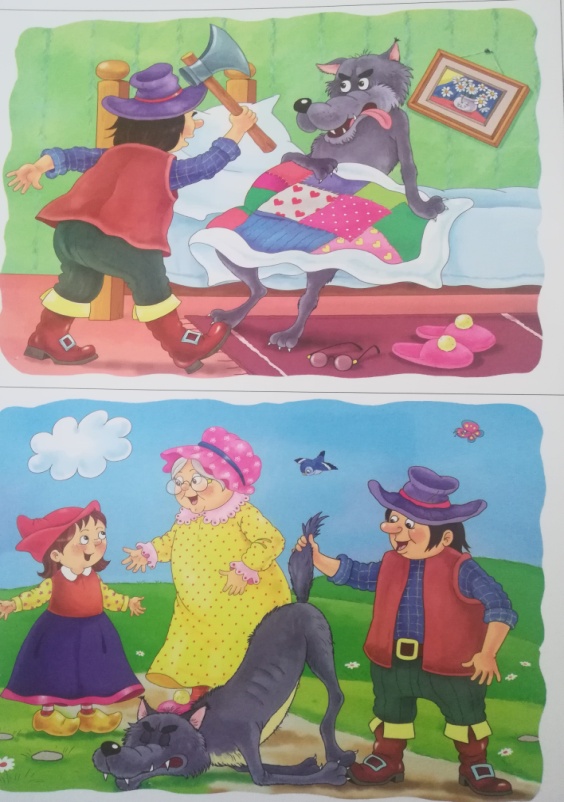 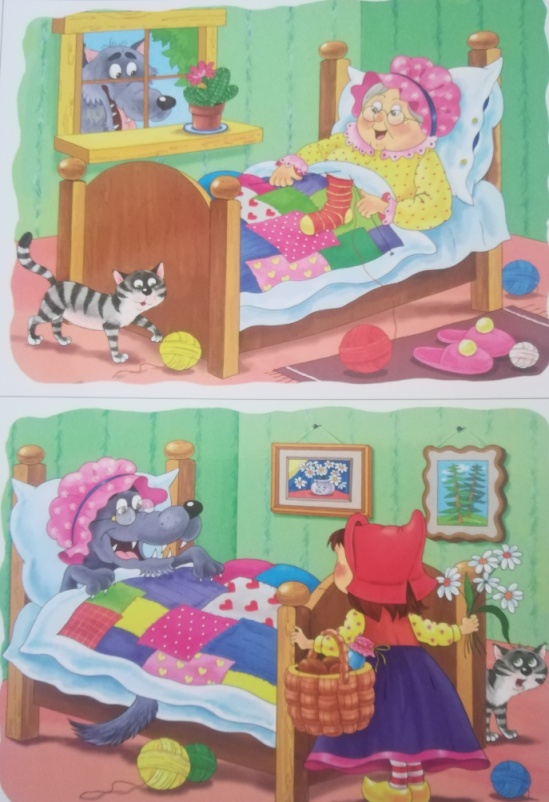 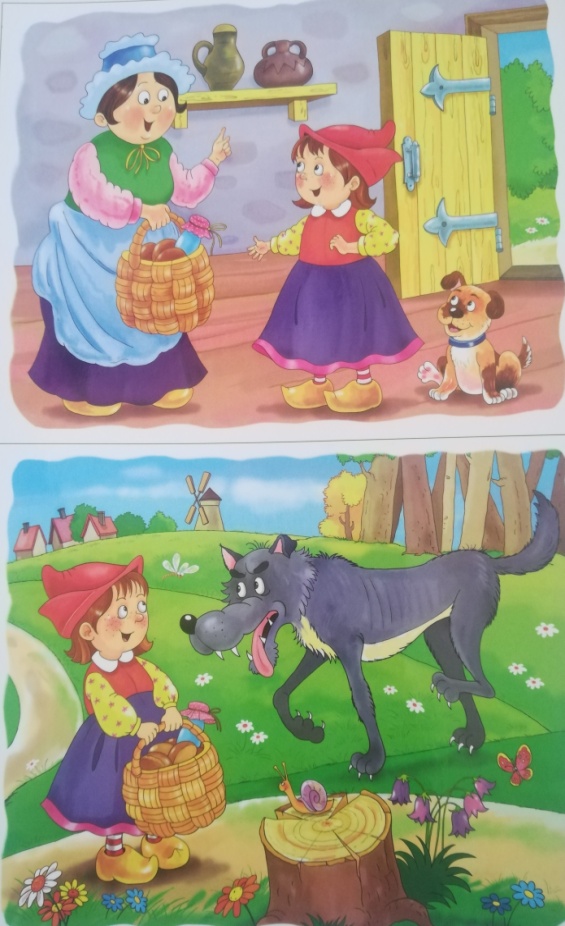 Ilustracje zaczerpnięte z czasopisma „Bliżej Przedszkola”.